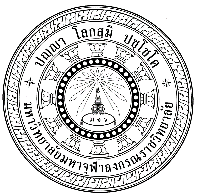 รายงานโครงการปฏิบัติศาสนกิจ ครั้งที่ ๒  (ฉบับสมบูรณ์)โดย							พระ................................ฉายา............................สาขาวิชา ............................................คณะ..........................................รหัสพระนิสิตปฏิบัติศาสนกิจมหาวิทยาลัยมหาจุฬาลงกรณราชวิทยาลัย วิทยาเขต.............................รายงานโครงการนี้เป็นส่วนหนึ่งในการปฏิบัติศาสนกิจของนิสิตปฏิบัติศาสนกิจ รุ่นที่ ............./๒๕๖๑มหาวิทยาลัยมหาจุฬาลงกรณราชวิทยาลัยรายงานโครงการปฏิบัติศาสนกิจ ครั้งที่ ๒  (ฉบับสมบูรณ์)โดย							พระ................................ฉายา............................สาขาวิชา ............................................คณะ..........................................รหัสพระนิสิตปฏิบัติศาสนกิจมหาวิทยาลัยมหาจุฬาลงกรณราชวิทยาลัย วิทยาเขต.............................รายงานโครงการนี้เป็นส่วนหนึ่งในการปฏิบัติศาสนกิจของนิสิตปฏิบัติศาสนกิจ รุ่นที่ ............/๒๕๖๑มหาวิทยาลัยมหาจุฬาลงกรณราชวิทยาลัย(ตัวอย่างการเขียน)บทสรุปสำหรับผู้บริหารโครงการ..................................การดำเนินโครงการนี้มีวัตถุประสงค์ เพื่อ ๑)......................................................................................๒).........................................๓)..........................................โดยมีผู้รับผิดชอบโครงการปฏิบัติศาสนกิจ คือ  พระ...............................................นิสิตปฏิบัติศาสนกิจ รุ่นที่ .............สาขาวิชา............................................คณะ....................................................มหาวิทยาลัยมหาจุฬาลงกรณราชวิทยาลัย วิทยาเขต/วิทยาลัย/ห้องเรียน/หน่วยวิทยบริการ..............................................................................................................................ทำหน้าที่...........................................................................................................................................................สถานที่ดำเนินโครงการการปฏิบัติศาสนกิจมี...........................................................เป็นเจ้าอาวาส ว/ด/ป ที่ดำเนินงาน...............................  มี...............................................เป็นที่ปรึกษา งบประมาณที่ใช้จำนวน............บาท โดยได้งบประมาณสนับสนุนจาก  มีบุคลากรเข้าร่วม............................... คน มีหน่วยงานไหนบ้างที่เป็นเครือข่ายการปฏิบัติศาสนกิจในครั้งนี้  ผลการดำเนินโครงการพบว่า...................(เป็นไปตามวัตถุประสงค์หรือไม่   เพียงใด มีปัญหา/อุปสรรค ข้อเสนอแนะอะไรบ้าง)  และจากการประเมินผลโครงการ โดยวิธีการ   สำรวจความพึงพอใจ/ความคิดเห็น  สังเกต      อื่นๆ................... พบว่า ภาพรวมของโครงการอยู่ในระดับใด     ดีเยี่ยม     ดีมาก ดี   พอใช้    ปรับปรุง  ข้อคิดเห็นของการดำเนินกิจกรรม/โครงการ  เห็นควรว่าเป็นอย่างไร (ควรดำเนินงานในปีต่อไปหรือไม่  มีแนวทางในการดำเนินการอย่างไร มีผลกระทบต่อสังคมอย่างไร ตอบสนองยุทธศาสตร์แผนพัฒนานิสิต นโยบายมหาวิทยาลัย และ ตอบสนองนวลักษณ์ ๙ ประการ ข้อใดที่เห็นได้ชัดเจนอย่างไร)สารบัญปกหน้าสารบัญบทสรุปสำหรับผู้บริหารบทที่  ๑  บทนำ	๑.๑ หลักการและเหตุผล	๑.๒วัตถุประสงค์	๑.๓ ความสอดคล้องกับงานในกิจการคณะสงฆ์ แผนพัฒนานิสิตและนวลักษณ์ ๙ ประการบทที่  ๒  วิธีดำเนินงาน	๒.๑ ขอบเขตการดำเนินงานและเป้าหมายหรือผู้มีส่วนเกี่ยวข้อง (Stakeholder)  	๒.๒ ระยะเวลาของกิจกรรม
	๒.๓ สถานที่ดำเนินงาน	๒.๔ แหล่งทุน/ความช่วยเหลืออื่นๆ ในการดำเนินโครงการ 	๒.๕ ขั้นตอนการดำเนินงาน 	๒.๖ ขั้นตอนการประเมินผลงานบทที่  ๓  ผลการดำเนินงานโครงการ๓.๑ ข้อมูลพื้นฐานทั่วไปของสถานที่ปฏิบัติศาสนกิจ (วัด ชุมชน และโรงเรียน) ๓.๒ ผลประเมินตัวชี้วัดความสำเร็จ๑) เชิงปริมาณ๒.เชิงคุณภาพ๓) วัตถุประสงค์โครงการ		๓.๓ เรื่องราวและแนวปฏิบัติที่ดีจากการดำเนินโครงการหรือกิจกรรมการปฏิบัติศาสนกิจ	๓.๔ รูปภาพกิจกรรม (Activity Gallary)บทที่  ๔  การบูรณาการและการเกิดประโยชน์และสร้างคุณค่าต่อคณะสงฆ์และชุมชนหรือสังคม	๔.๑ ประโยชน์และสร้างคุณค่าต่อมหาวิทยาลัยมหาจุฬาลงกรณราชวิทยาลัย	๔.๒ ผลกระทบที่เกิดประโยชน์และสร้างคุณค่าต่อคณะสงฆ์และชุมชนหรือสังคม	๔.๓ การนำไปใช้กับการเรียนการสอน	๔.๔ การนำไปใช้กับการปฏิบัติศาสนกิจ	๔.๕ การนำผลไปปรับปรุงการดำเนินงานบทที่  ๕  บทสรุปและข้อเสนอแนะ	๕.๑ รายละเอียดงานปฏิบัติศาสนกิจโดยย่อ (Summary)	๕.๒ อุปสรรค ปัญหา และวิธีแก้ไขการปฏิบัติศาสนกิจ 	๕.๓ การเรียนรู้ ความท้าทาย และนวัตกรรมจากการปฏิบัติศาสนกิจ 	๕.๔ ก้าวต่อไปหรือความต่อเนื่องของการดำเนินโครงการปฏิบัติศาสนกิจ 	๕.๕ ข้อมูลการได้รับรางวัลหรือได้รับการยกย่องจากหน่วยงานอื่น (ถ้ามี)ภาคผนวก	รายชื่อผู้เข้าร่วมโครงการ	ประวัติผู้รับผิดชอบโครงการบทที่ ๑บทนำ๑.๑ หลักการและเหตุผล	........................................................................................................................................................................................................................................................................................................................................................................................................................................................................................................................................................................................................................................................................................................................................................................................................................................................................................................................๑.๒ วัตถุประสงค์	๑) ...............................................................................................................................................................	๒) ..............................................................................................................................................................	๓) ..............................................................................................................................................................๑.๓ ความสอดคล้องกับงานในกิจการคณะสงฆ์ แผนพัฒนานิสิต และนวลักษณ์ ๙ ประการ นิสิต มจร	(ระบุความสอดคล้องของโครงการกับกิจการของคณะสงฆ์ เพื่อให้การดำเนินโครงการสามารถตอบสนองการดำเนินงานของคณะสงฆ์ได้ในอนาคต)	๑.๓.๑ งานในกิจการคณะสงฆ์	 ๑) การปกครอง			 ๔) การศึกษาสงเคราะห์	 ๒) การเผยแผ่			 ๕) การสาธารณะสงเคราะห์	 ๓) การศาสนศึกษา			 ๖) การสาธารณูปการ	๑.๓.๒ แผนพัฒนานิสิต ระยะ ๕ ปี (พ.ศ.๒๕๖๐-๒๕๖๒) 	 ๑) พัฒนานิสิตให้มีคุณภาพและเป็นศาสนทายาทที่มีศักยภาพ	 ๒) ยกระดับกระบวนการทำงานสู่ความเป็นเลิศ	 ๓) จัดระบบบริการและสวัสดิการแก่นิสิตที่มีประสิทธิภาพ	 ๔) พัฒนาองค์กรสู่การเรียนรู้เพื่อพัฒนานิสิต	๑.๓.๓ ความสอดคล้องกับคุณลักษณะบัณฑิตที่พึงประสงค์		 มีความรู้ดี	 มีคุณธรรม	 นำสันติสุขบทที่  ๒วิธีดำเนินงาน๒.๑ ขอบเขตการดำเนินงานและเป้าหมายหรือผู้มีส่วนเกี่ยวข้อง (Stakeholder)  อาทิ อาจารย์ ชมรมนิสิต ศิษย์เก่า องค์กรภาครัฐ-เอกชน  ประชาชน  เป็นต้น (ให้ระบุว่าจะดำเนินการสิ่งใด โดยพยายามแสดงให้ปรากฏเป็นรูปตัวเลขหรือจำนวนที่จะทำได้ภายในระยะเวลาที่กำหนด การระบุเป้าหมาย ระบุเป็นประเภทลักษณะและปริมาณ ให้สอดคล้องกับวัตถุประสงค์และความสามารถในการทำงานของผู้รับผิดชอบโครงการ (ในเชิงปริมาณและเชิงคุณภาพ)๒.๑.๑ ขอบเขตการดำเนินงาน………………………………………………………………………………………………………………………………………………………………………………………………………………………………………………………………………………………………………………………………………๒.๑.๒ เป้าหมายการดำเนินงาน๑) เชิงปริมาณ………………………………………………………………………………………………………………………………………………………………………………………………………………………………๒) เชิงคุณภาพ………………………………………………………………………………………………………………………………………………………………………………………………………………………………………………………………………………………………………………………………………………	๒.๒ ระยะเวลาของกิจกรรม  (การเริ่มต้นและสถานภาพในปัจจุบัน) 
อาทิ เริ่มกิจกรรมตั้งแต่วันที่ ๑มิถุนายน๒๕๖๐ ปัจจุบันอยู่ระหว่างการพัฒนาความร่วมมือกับกับหน่วยงานที่เกี่ยวข้องเพิ่มเติม..........................................................................................................................................................
.....................................................................................................................................................................................	๒.๓ สถานที่ดำเนินงาน (พื้นที่ของกิจกรรม/งาน (ชื่อจังหวัด))....................................................................................................................................................................................................................................................................................................................................................................................................................................................................................................................................................................................................................................................................................................................................................	๒.๔ แหล่งทุน / ความช่วยเหลืออื่นๆ ในการดำเนินโครงการ อาทิ ความช่วยเหลือจาก CSR Partners ต่างๆ.........................................................................................................................................................................................................................................................................................................................................................................................................................................................................................................................................................................................................................................................................................................................................................................................................................................................................................................................................๒.๕ ขั้นตอนการดำเนินงาน (คืองานหรือภารกิจซึ่งจะต้องปฏิบัติในการดำเนินโครงการให้บรรลุตามวัตถุประสงค์ ในระยะการเตรียมโครงการจะรวบรวมกิจกรรมทุกอย่างไว้แล้วนำมาจัดลำดับว่าควรจะทำสิ่งใดก่อน-หลังหรือพร้อมๆ กัน แล้วเขียนไว้ตามลำดับ จนถึงขั้นตอนสุดท้ายที่ทำให้โครงการบรรลุวัตถุประสงค์)…………………………………………………………………………………………………………………………………………………………...…………………………………………………………………………………………………………………………………………………………..........................................................................................................................................................................................................................................................................................................................................................................................	๒.๖ ขั้นตอนการประเมินผลงาน (การประเมินผลจะต้องสามารถทำให้เห็นได้ว่าผลของการดำเนินโครงการ สามารถบรรลุตามวัตถุประสงค์และเป้าหมายได้)...............................................................................................................................................................................................................................................................................................................................................................................................................................................................................................................................................................บทที่  ๓ผลการดำเนินงาน๓.๑ ข้อมูลพื้นฐานทั่วไปของสถานที่ปฏิบัติศาสนกิจ (วัด ชุมชน และโรงเรียน) เมื่อกิจกรรมเสร็จสิ้นแล้ว จะเกิดผลอย่างไรบ้างใครเป็นผู้ได้รับเรื่องนี้สามารถเขียนทั้งผลประโยชน์โดยตรงและผลประโยชน์ในด้านผลกระทบของโครงการด้วยได้)๓.๒ ผลการประเมินตัวชี้วัดความสำเร็จ		๓.๒.๑ เชิงปริมาณ
		๑).......................................................................................................................................................		๒).......................................................................................................................................................		๓).......................................................................................................................................................	๓.๒.๒ เชิงคุณภาพ		๑).......................................................................................................................................................		๒).......................................................................................................................................................		๓).......................................................................................................................................................	๓.๒.๓วัตถุประสงค์โครงการ		๑).......................................................................................................................................................		๒).......................................................................................................................................................		๓)....................................................................................................................................................... ๓.๓ เรื่องราวและแนวปฏิบัติที่ดีจากการดำเนินโครงการหรือกิจกรรมการปฏิบัติศาสนกิจ........................................................................................................................................................................................................................................................................................................................................................................................................................................................................................................................................................................................................................................................................................................๓.๔ รูปภาพกิจกรรม (Activity Gallary) ๖-๑๐ ภาพ พร้อมคำอธิบายกิจกรรมบทที่  ๔การบูรณาการและการเกิดประโยชน์และสร้างคุณค่าต่อคณะสงฆ์ และชุมชนหรือสังคม๔.๑ ประโยชน์และสร้างคุณค่าต่อมหาวิทยาลัยมหาจุฬาลงกรณราชวิทยาลัย..............................................................................................................................................................................................................................................................................................................................................................................................................................................................................................................................................................................................................................................................................................................................................................................................................................................................................................................................................................................................................................................................................................................................๔.๒ ผลกระทบที่เกิดประโยชน์และสร้างคุณค่าต่อคณะสงฆ์และชุมชนหรือสังคม..............................................................................................................................................................................................................................................................................................................................................................................................................................................................................................................................................................................................................................................................................................................................................................................................................................................................................................................................................................................................................................................................................................................................๔.๓ การนำไปใช้กับการเรียนการสอน..............................................................................................................................................................................................................................................................................................................................................................................................................................................................................................................................................................................................................................................................................................................................................................................................................................................................................................................................................................................................................................................................................................................................๔.๔ การนำไปใช้กับการปฏิบัติศาสนกิจ..............................................................................................................................................................................................................................................................................................................................................................................................................................................................................................................................................................................................................................................................................................................................................................................................................................................................................................................................................................................................................................................................................................................................๔.๕ การนำผลไปปรับปรุงการดำเนินงาน..............................................................................................................................................................................................................................................................................................................................................................................................................................................................................................................................................................................................................................................................................................................................................................................................................................................................................................................................................................................................................................................................................................................................บทที่  ๕บทสรุปและข้อเสนอแนะ๕.๑ รายละเอียดงานปฏิบัติศาสนกิจโดยย่อ (Summary)	การบรรยายในลักษณะ Executive Summary  ที่ช่วยทำให้ผู้อ่านบทความสนใจ  และชวนติดตาม
ที่สามารถเข้าไปเรียนรู้ (อาจประกอบด้วยวัตถุประสงค์ กระบวนทำงาน ผลของงาน อุปสรรคปัญหาและวิธีการแก้ไข นวัตกรรม)....................................................................................................................................................................................................................................................................................................................................................................................................................................................................................................................................................................................................................................................................................................................................................๕.๒ อุปสรรค ปัญหา และวิธีแก้ไขการปฏิบัติศาสนกิจ  
....................................................................................................................................................................................................................................................................................................................................................................................................................................................................................................................................................................................................................................................................................................................................................๕.๓ การเรียนรู้ ความท้าทาย และนวัตกรรมในการปฏิบัติศาสนกิจ 
....................................................................................................................................................................................................................................................................................................................................................................................................................................................................................................................................................................................................................................................................................................................................................๕.๔ ก้าวต่อไปหรือความต่อเนื่องของการดำเนินโครงการปฏิบัติศาสนกิจ....................................................................................................................................................................................................................................................................................................................................................................................................................................................................................................................................................................................................................................................................................................................................................๕.๕ ข้อมูลการได้รับรางวัลหรือได้รับการยกย่องจากหน่วยงานอื่น (ถ้ามี) ....................................................................................................................................................................................................................................................................................................................................................................................................................................................................................................................................................................................................................................................................................................................................................ภาคผนวกรายชื่อและลายเซ็นผู้เข้าร่วมโครงการประวัติผู้รับผิดชอบโครงการ